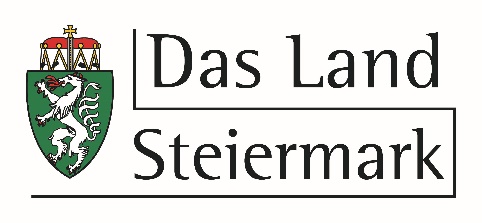 Tätigkeitsbericht über die gewährte Förderung der Fachabteilung Gesellschaft im Rahmen der Vereinbarung gemäß 
Art. 15a B-VG Initiative Erwachsenenbildung 2024-2028Das Formular muss vollständig ausgefüllt werden. Ein Verweis „siehe Beilage, siehe Programm, siehe Homepage etc.“ ist nicht ausreichend!Die Finanzen sind gemäß Excel Datei „Einnahmen-Ausgaben-Übersicht“ nachzuweisen!!!Für den Inhalt dieses Berichtes verantwortlich:…..............................................................der/die Projektverantwortliche(Datum, Unterschrift)Angaben zu den Leistungsindikatoren gemäß Förderungsvertrag.Nur erforderlich, wenn Leistungsindikatoren im Förderungsvertrag angeführt sind.Amt der Steiermärkischen LandesregierungAbteilung 6 - Bildung und GesellschaftFachabteilung Gesellschaft 
Förderungsmanagement Dieser Tätigkeitsbericht ist unterzeichnet in elektronischer Form an abt06gd-foem@stmk.gv.at zu übermitteln! Für Rückfragen: E-Mail: abt06gd-foem@stmk.gv.atGZ:ABT06GD-     Förderungsnehmer*inBezeichnung des Kursesgenehmigte FörderungshöheMitarbeiterInnenhauptamtliche MitarbeiterInnen      	(davon       % weiblich,       % männlich)ehrenamtliche MitarbeiterInnen      	(davon       % weiblich,       % männlich)Honorarkräfte:      Werkverträge:      Zeit / Ort der UmsetzungDurchführungszeitraum von       bis      Durchführungsort der Maßnahme:      Laufzeit in Monaten:      Region in der die Maßnahme(n) umgesetzt wurde(n): Steiermark gesamt Zentralraum Steiermark Region Liezen Obersteiermark West Obersteiermark Ost Oststeiermark Südoststeiermark SüdweststeiermarkZielgruppenerreichungBeschreibung der Maßnahmen zur Zielgruppenerreichung (Akquirierung)Quantitative Angaben (Personen im Einzugsgebiet mit fehlendem Pflichtschulabschluss)Angaben zu TeilnehmendenGesamtanzahl und Beschreibung der Teilnehmenden (Alter, m/w, Einzugsgebiet, Herkunftsland)Vorbildung und PrüfungsbedarfZieleAllgemeine Kurz-Beschreibung der Zielerreichung.Beitrages der durchgeführten Maßnahme(n) zu den Wirkungszielen gemäß Förderungsansuchen.PrüfungenDarstellung des Gesamtergebnisses – Anzahl der erfolgreichen Prüfungsantritte dh. positiver Abschluss, der Teilprüfungen, der Wiederholungsprüfungsbedarfe und AbbrüchePrüfungsergebnisse (je Kompetenzfeld; Antritte, Notendurchschnitt), Zusammenarbeit mit PrüfungsschuleInhaltlicher VerlaufKurz-Bericht zum Verlauf: von Lernstandserhebung in der Eingangsphase, Kursablauf, Lernfortschritt, „Lernalltag“, Gründe für Abbrüche, Herausforderungen in der Maßnahmenumsetzung etc.Beschreibung der BBO-Maßnahmen      Anschlussperspektiven der TeilnehmerInnenNachhaltigkeitBeschreibung bestehender/ erwartbarer Anschlussperspektiven bzw. Bedarfe Vernetzung und Kooperationen(Institutionen, Prüfungsschule, AMS etc.)Angaben zur Erfüllung erteilter AuflagenTeilnehmenden Feedbackanonymisierte AbfrageLessons Learned / Empfehlungen / EvaluationErkenntnisgewinn aus der UmsetzungSOLLIST